Kindergarten News November 2018 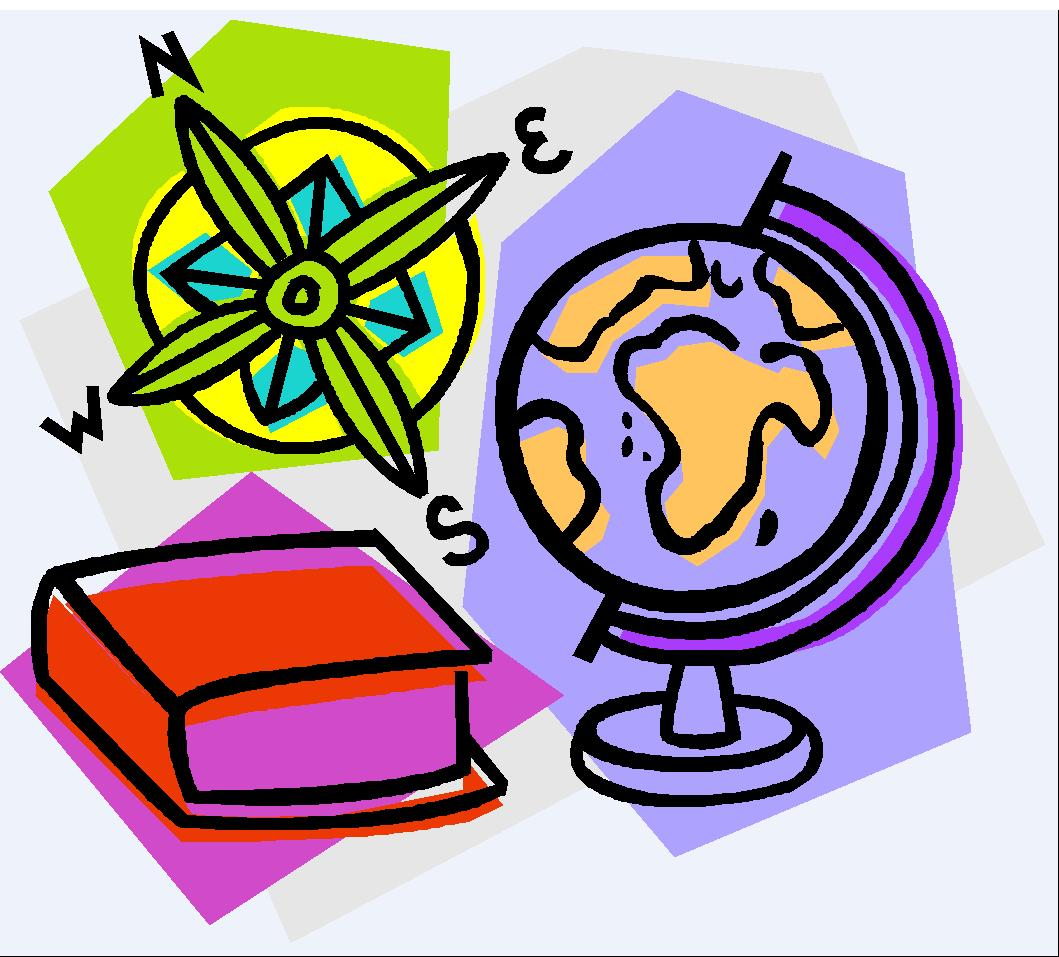 Here is what we will be working on this month in kindergarten: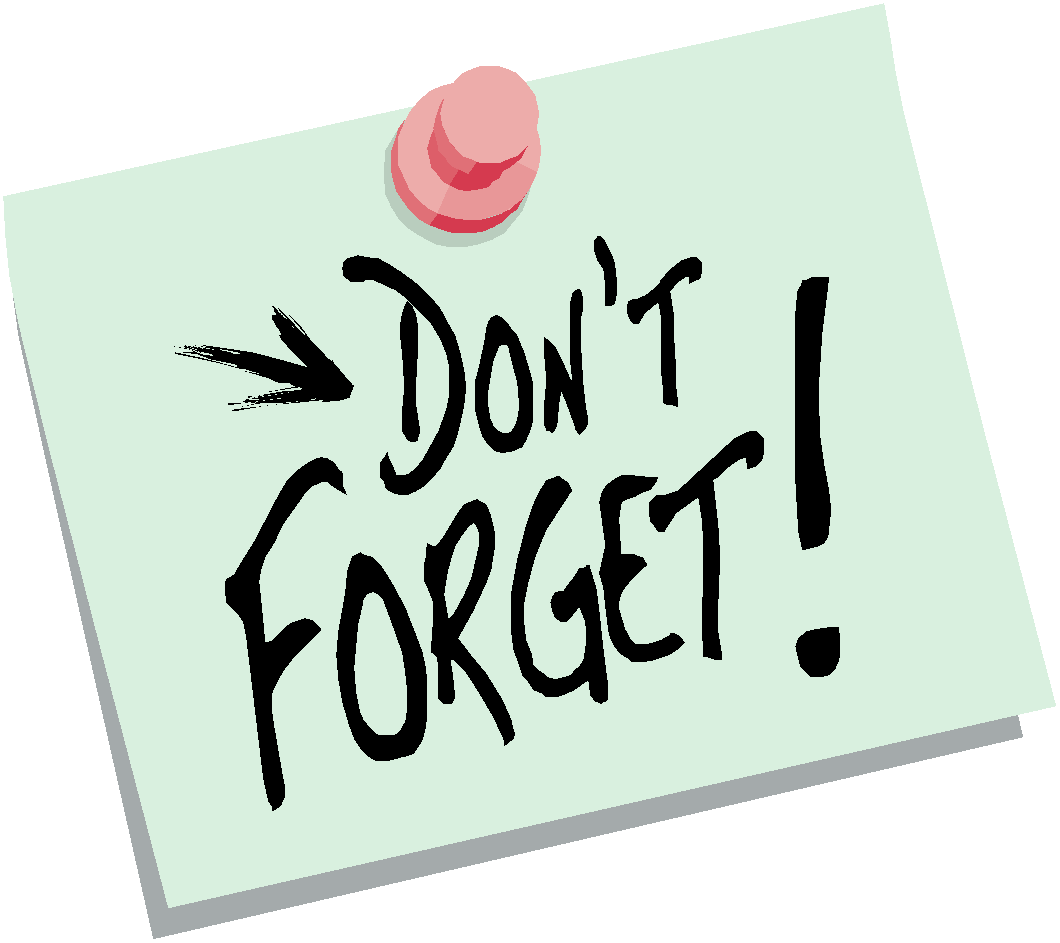 Writing Workshop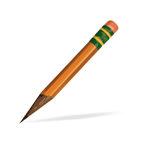 Developing ideasUsing strategies to sound out wordsWriting about events and experiencesWriting an informational textScience & Social StudiesSeasonal ChangesSeedsIdentifying the basic needs of plantsIdentifying the life cycle of a plantUse model of the earth (globe)Physical features: landforms, bodies of waterPhysical and human made features in the worldLanguage Arts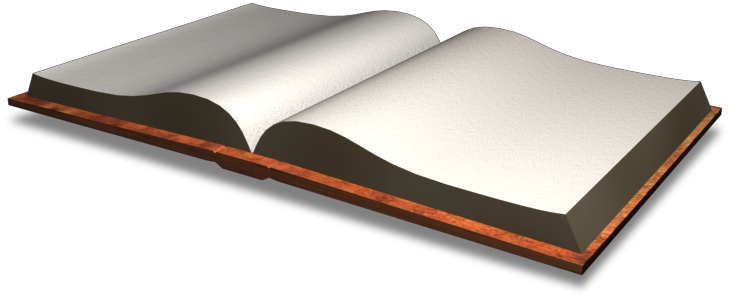 Retelling familiar stories with beginning, middle, and end.Using key details to recall information from a story.Identifying the role of the author and illustrator in literary and informational text.Using before reading strategiesNaming all letters and soundsReading AND writing the 31 sight wordsMath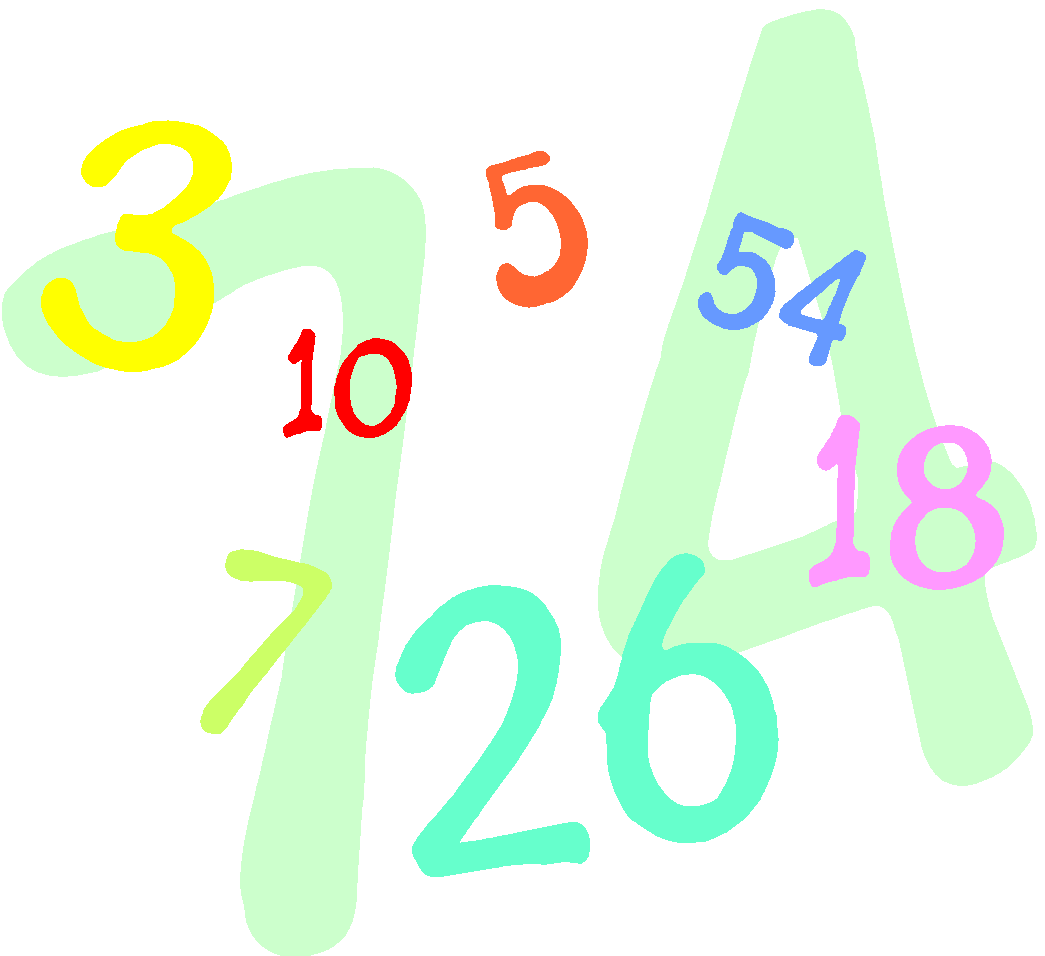 Count to 100 by 1’sCount to 100 by 10’sDescribe and compare lengths or quantitiesComparing and ordering quantitiesOne more and one lessCount sets of objects in different configurationsThings to do at Home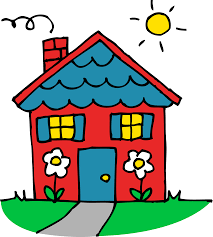 Complete the homework calendar activity       each dayREAD and fill in your reading logPractice reading the Kindergarten wordsPractice tying your shoes and zipping your jacketsImportant Dates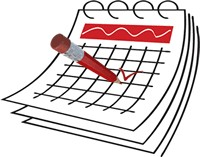 Nov. 6-10- PTA Book fair at CresthavenNov. 9- Early Release Day/End of 1st marking periodNov. 10- Early Release Day/Parent Teacher ConferencesNov. 16- Family Math NightNov. 17- Early Release Day/Parent Teacher Conferences, PTA Turkey Bingo at CresthavenNov.22- Early Release day/Report Cards sent homeNov. 23/24- No school: Thanksgiving Break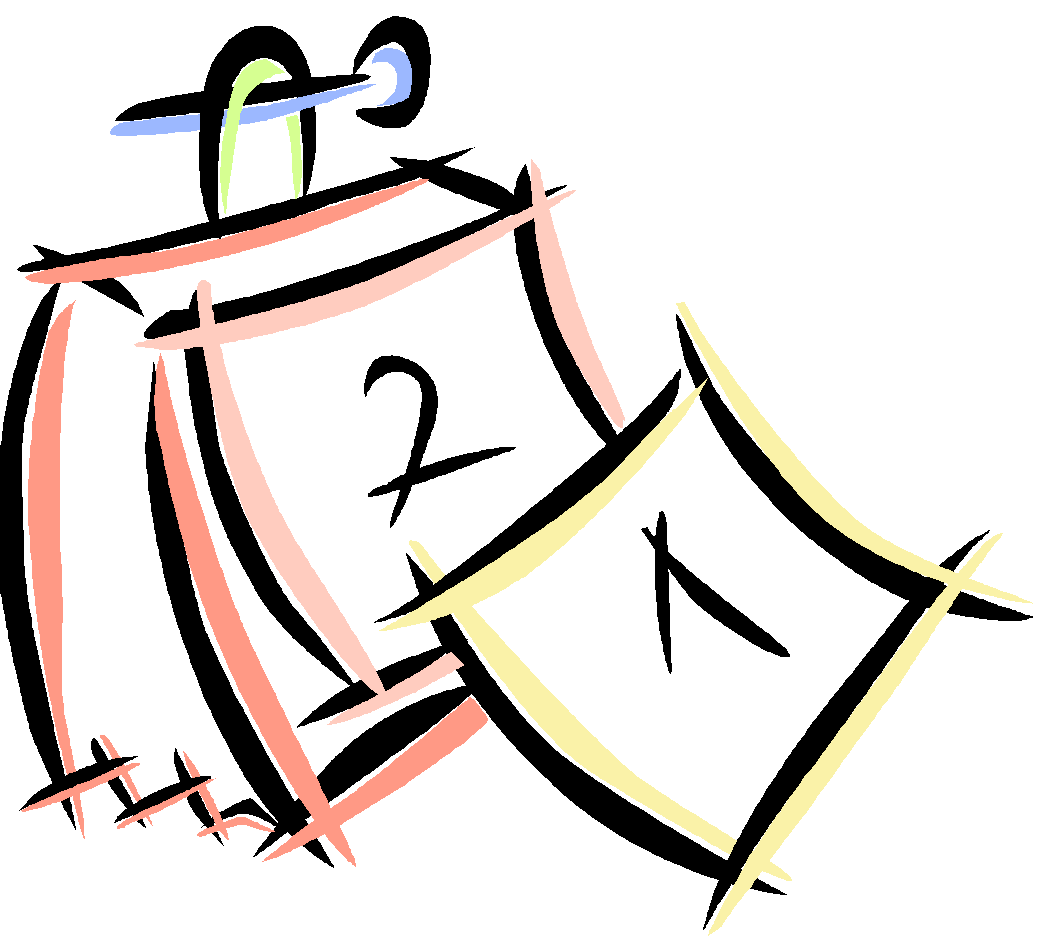 Nov. 29- Picture Day make upsReminders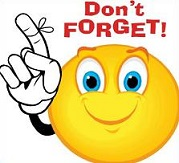 Change of Clothes - Please be sure to send in long-sleeved shirts and pants for your child’s extra clothes bag at school. Many students still have shorts in their cubbies. We don’t want anyone getting sick! ☺RemindersChange of Clothes - Please be sure to send in long-sleeved shirts and pants for your child’s extra clothes bag at school. Many students still have shorts in their cubbies. We don’t want anyone getting sick! ☺